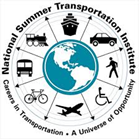 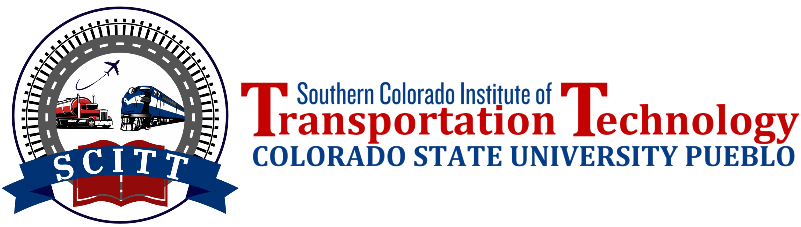 Student InformationName:				     					                        Gender:_____  M ____ F	(Last Name)		          (First Name)		                (MI)Residential Mailing Address:						                  	Name of Your School (spring 2024):	  						 Your current GPA:	              	Circle Your Grade Level in spring 2024:     	      6th Grade    	     7h Grade   	     8th Grade Ethnicity (circle): White,   African American,   Hispanic or Latino,   Asian,   Native American,  Others: 	                                                                               Any Special Need: 	                                                                               		   				What are your career interests at this time (rank only the top three, number one being your most preferred career)			Accounting		Computer Science			Teaching Math or Science	Business			Engineering			Transportation		Civil Engineering		 Other (state)						  	Parent/Guardian InformationName of Parent/Guardian:							  	Address (if different):							  	Telephone: (Home)			              	(Work)			             	(Cell)				  	Briefly State Your Career Interests ______________________________________________		                  	  	_____________________________________________________________________________________________                             	_____________________________________________________________________________________________                  	_____________________________________________________________________________________________                  	_____________________________________________________________________________________________                  	X______________________________ Date __________		X____________________________ Date __________            	Student Signature						Parent/Guardian SignatureReference:  Provide below the name of a counselor, math teacher or science teacher from your school.Name of Referee:	  						 Position/School:	                                                           	Respected Referee, please briefly state your comment on the student. You can email any confidential statement. _____________________________________________________________________________________________                	_____________________________________________________________________________________________                	_____________________________________________________________________________________________                	_____________________________________________________________________________________________                	Relationship with Student:	                                                Referee Signature: X	  	                      Date __________                     	Application Deadline: All applications should be received as soon as possible but no later than Friday, May 17, 2024.  Email scanned application or any inquiries to Carol Toponce: carol.toponce@csupueblo.edu  Telephone: (719) 549–2890